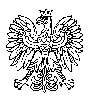 31 WOJSKOWY ODDZIAŁ GOSPODARCZY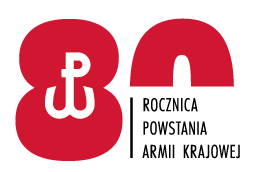 Zgierz, dnia 03.08.2022 r.INFORMACJA Z OTWARCIA OFERT Zamawiający – 31 Wojskowy Oddział Gospodarczy z siedzibą w Zgierzu, informuje, że w postępowaniu o udzielenie zamówienia publicznego pn.:Zakup środków do higienizacji bloku żywnościowego oraz materiałów jednorazowego użytku dla Służby Żywnościowej - Nr sprawy: 576/PU/22wpłynęły następujące oferty:              KOMENDANT                      płk Jacek BIRUŚNr ofertyNazwa i adres WykonawcyCena ofertowa brutto (zł)Zadanie nr 1Zadanie nr 1Zadanie nr 11/576/PU/22MAXMED ZUH Marcin Murzynul. Pomorska 4984-252 Orle27.672,562/576/PU/22PACKMAN Sp. z o. o.ul. Przemysłowa 205-119 Łajski20.565,603/576/PU/22FOLRES Sp. z o. o.ul. Hanasiewicza 1035-103 Rzeszów22.367,554/576/PU/22SWISSPOL LTD Sp. z o. o.ul. Wilcza 2750-429 Wrocław30.917,29Zadanie nr 2Zadanie nr 2Zadanie nr 21/576/PU/22MAXMED ZUH Marcin Murzynul. Pomorska 4984-252 Orle59.544,872/576/PU/22PACKMAN Sp. z o. o.ul. Przemysłowa 205-119 Łajski48.289,763/576/PU/22FOLRES Sp. z o. o.ul. Hanasiewicza 1035-103 Rzeszów36.998,404/576/PU/22SWISSPOL LTD Sp. z o. o.ul. Wilcza 2750-429 Wrocław34.971,21